NEVZALI  VÁM  DÍTĚ  DO  MATEŘSKÉ  ŠKOLY ?Mateřská škola Valašská Senice Vám Vaše dítě přijme.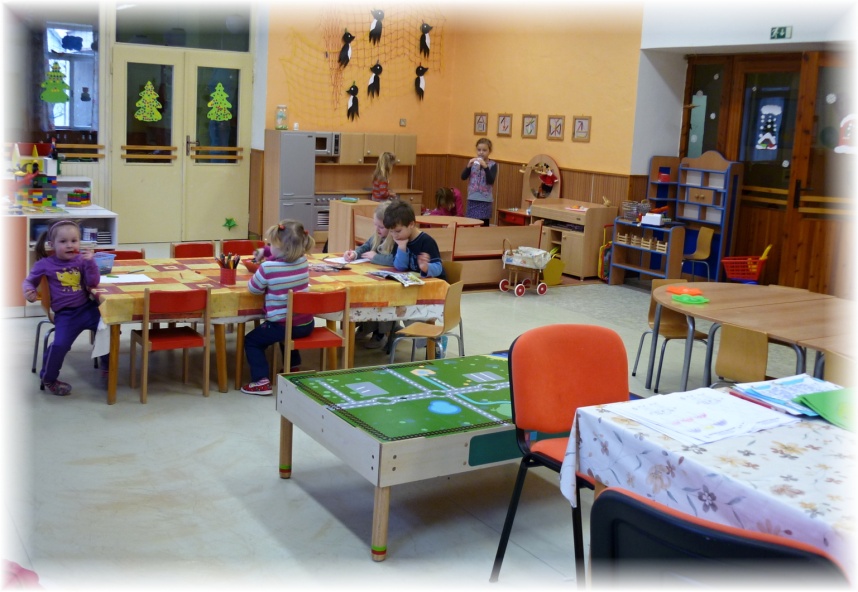 Kontakt:Mateřská škola Valašská SeniceBc. Miriam Drozdová 	mobil: 	732 217 785tel.: 		571 447 566Email: ms.valsenice@seznam.czCO NABÍZÍME?chceme, aby se u nás děti cítily co nejlépe v době, kdy s nimi rodiče nemohou být; skoro „jako doma“děti vedeme k samostatnosti a připravujeme na vstup do ZŠcelým programem a celkovým přístupem rozvíjíme děti po stránce tělesné, psychické i sociálnívytváříme u dětí návyk ke vztahu k životnímu prostředí, probouzení citových vztahů k příroděvíme, že je pro všechny důležité prostředí, jakým jsme obklopeni, proto se snažíme, aby i interiér školky byl zařízen tak, jak to děti mají rádypro děti pořádáme spoustu akcí, např. výlet na koně, do knihovny, do divadla, plavání, besídky, dílničky pro rodiče, návštěva Kosenky (ekocentrum), Alceda (středisko volné zábavy), aj.k dítěti přistupujeme jako k jedinečné individuální osobnosti; učitel je ten, který dítěti pomáhá na jeho cestě objevování a učení se, projevuje maximální vstřícnost, otevřenost, trpělivost k dítětiFotky z akcí naší školky můžete shlédnout na internetových stránkách: http://msvalsenice.rajce.idnes.cz/